Chicago Community
Mennonite Church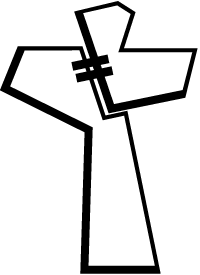 425 S. Central Park Blvd., Chicago, IL 60624(773) 343-4251 | info@ccmcil.orgwww.ccmcil.org | facebook.com/ccmcilSeptember 6, 2015GatheringPreludeCall to Worship	One:	God of all goodness, when we really look, 		we see you in the everyday	All:	In the density of the city, 
we find signs of your wonder	One:	Tenacious trees that take root and 
flourish in abandoned lots	All:	May we be like those trees	One:	Give us roots going down to water	All:	Leaves growing up to sunshine	One:	A nest of refuge for the birds of heaven	All:	May our fruit be a sign of your life in us. 		May we become what you mean us to be.STS 116  I saw a tree by the riversideWelcomeLighting the Peace LampPrayer for PeaceTransitions	One:	As we empty this pitcher, we are reminded of the sense of loss we are feeling during this transition. 
Our former pastor, Megan Ramer, has now been sent to a new ministry in Seattle. In a similar manner, 
the water dwells in a new space. So we bless this congregation as we explore new life for ourselves and our presence in the greater community.	All:	May the water of eternal life sustain us with hope and joy.PraisingHWB 37  Praise to the Lord, the AlmightyPsalm 146Children’s TimeLet the children come to me; let the children come. Never hinder them; never stop them. O let the children come.Receiving God’s WordMark 7:24-37STJ 13  My soul is filled with joy James 2:1-17	One:	For the word of God in scripture, 
for the word of God among us, 
for the word of God within us,	All:	thanks be to God.MeditationRespondingSTS 39  Will you come and follow meSharing HWB 392  Heart and mind, possessions, LordPrayerSTS 121  Nothing is lost on the breath of GodOfferingSendingAnnouncementsSTS 124  My soul cries out BenedictionExtinguishing the Peace Lamp	One:	Now the light of Christ is in you.	All:	Thanks be to God.AnnouncementsApply for a PJS Grant: Are you involved in a cause for justice, want to attend nonviolence training, or have an idea for a service project? Apply for funds from the Peace, Justice, and Service Committee. The link to our simple application is available in the Weekend Update. Proposal are due by October 1st. For more information, ask the PJS Committee (Rachael Weasley, Brooke Hutchison, Katie VanderHeide, Ryan Schnurr, Geoff Martin).Circle of Trust: Beginning Sept. 17, A Healing Circle will meet approximately every other Thursday evening for ten sessions. To learn more, please see Laura Hostetler or Merle Baker.Basic Quilt Making: Ruby Campos will offer basic training for those that are interested in the process of quilt making. Contact Ruby to set a time to meet: rycampos304@gmail.com or 708-383-3775.Schedule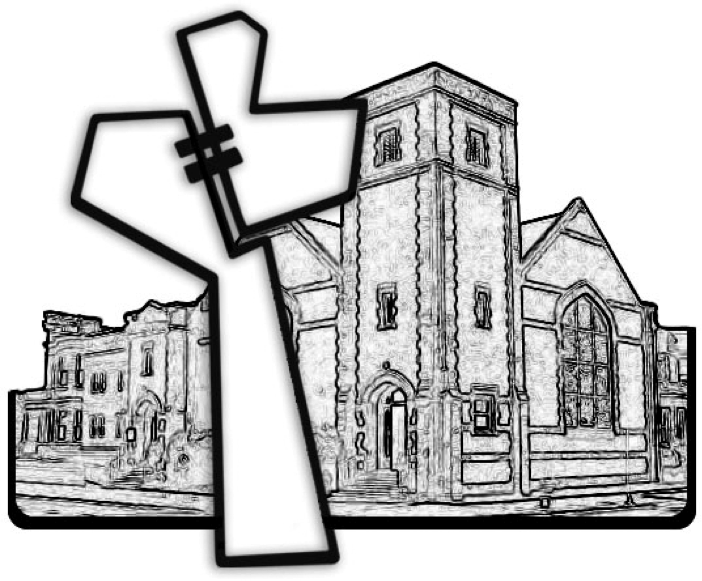 Chicago Community Mennonite ChurchSeptember 6, 2015Worship Participants	Worship Leader:	Mark Frey	Meditation:	Russell Johnson	Song Leader:	Philip Kendall	Pianist:	Kiva Nice-Webb	Altar:	Janet FriesenTodayNext SundayGreeter:Jason GerigMariell WaltnerNursery:Brian PaffMartin DyrstJanet FriesenJosiah GroffFellowship:Antonia KamJan LugibihlRosalynn Gingerich